السؤال الاول :ضع المفهوم المناسب لكل مما يلي :............... كيان سياسي قانوني ومنظم يتمثل في مجموعة الافراد الذين يقيمون على أرض محددة ويخضعون لتنظيم سياسي ............... إنتماء الانسان الى بقعة الارض سياسيا وأخلاقيا وحمل جنسيتها وممارسة الحقوق والواجبات على مبدأ المساواة ................ الوثيقة الاساسية التي تبين شكل الحكم في الدولة وتنظم السلطات الثلاث فيها وتنظم العلاقة ما بين الفرد والدولة ............... شعور داخلي يدفع المواطن لحب وطنه والاخلاص له قولا وعملا والاعتزاز بكل مكوناته الثقافية والاجتماعية والمادية والبشرية ................ إدراك الافراد للخصائص المشتركة التي تجمعهم كاشتراكهم في لغة واحدة وثقافة وعادات وتقاليد وثقافة واحدة وعادات وتقاليد واحدة .السؤال الثاني :ضع دائرة حول رمز الاجابة الصحيحة :يحتل الاردن في تصدير الفوسفات المرتبة :أ. الخامسة             ب. الرابعة         ج.الثالثة             د. الثانية من ابرز المؤامرات الاستعمارية على المشرق العربي عام 1916:أ.سان ريمو      ب.سايكس –بيكو      ج. وعد بلفور          د.فرساي .المفاوض الرئيس للشريف الحسين بن علي ،حيث شغل منصب المندوب السامي البريطاني في مصر هو :أ.مكماهون        ب. لورنس       ج.تشرشل           د.بلومر أول شهيد  أردني على أرض فلسطين20 آذار  1920هو :أ.سلطان العدوان     ب. فراس العجلوني   ج.كايد مفلح العبيدات د. أحمد مريود جرت وحدة الضفتين بعد عقد مؤتمرات هامة أهمها مؤتمر :أ.القدس         ب.أريحا        ج. طولكرم               د.عمان  السؤال الثالث :اذكر بنقطتين لكل مما يلي :1.  أهم بنود المعاهدة الاردنية البريطانية 1928.أ.ب.2.أسباب هزيمة العرب في حرب عام 1948.أ.ب.3. أبرز ما نادى به المؤتمر الوطني الأول 1929م.أ.ب.السؤال الرابع :انظر الخريطة المرفقة واجب عما يلي :أ.عين المحافظات :العاصمة ،معان ،الكرك و عجلون .علامة ب.عين الانهار :الاردن ،واليرموك . علامة   ج.عين  الحدود السياسية (البلدان المجاورة ) علامة 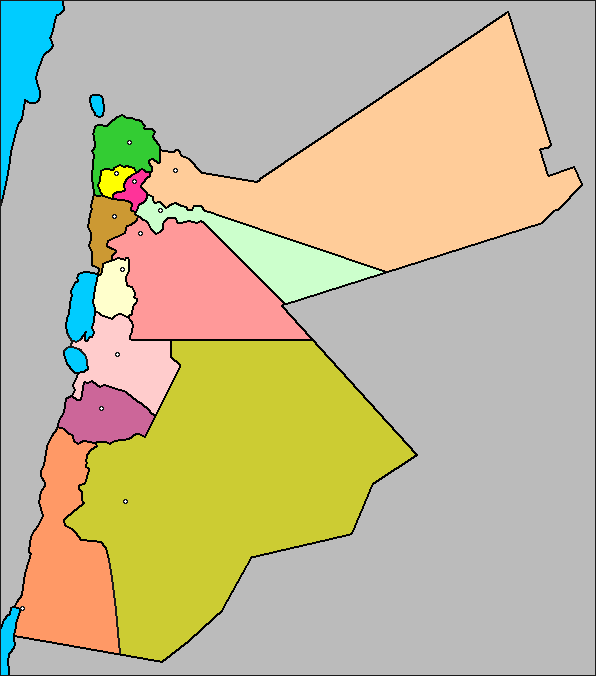 ب.فسر :1. حدوث هذا الفراغ السياسي .2. إنهيار هذه الحكومات .